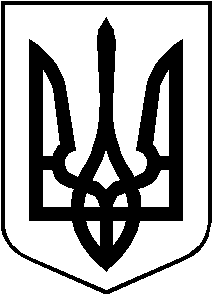 РОЖИЩЕНСЬКА МІСЬКА радаЛУЦЬКОГО РАЙОНУ ВОЛИНСЬКОЇ ОБЛАСТІвосьмого скликанняРІШЕННЯ16 грудня 2021 року                                                                                       № 14/11Про прийняття безоплатно у комунальну власність Рожищенської територіальної громади житлового будинку для дитячого будинку сімейного типу по вул. Дорошенка, 5б в м. Рожище Луцького району Волинської області Відповідно до законів України «Про місцеве самоврядування в Україні»,  «Про передачу об’єктів права державної та комунальної власності», «Про державну реєстрацію речових прав на нерухоме майно та їх обтяжень» , статтей 327, 328 Цивільного кодексу України, листа Департаменту інфраструктури Волинської обласної державної адміністрації від 16.11.2021 року № 1552/1.1.3, у зв’язку із завершенням виконання робіт на об’єкті: «Нове будівництво житлового будинку для дитячого будинку сімейного типу по                           вул. Дорошенка,5б в м. Рожище Волинської області», враховуючи рекомендації постійної комісії з питань комунальної власності, житлово-комунального господарства та благоустрою, енергозбереження та транспорту, будівництва та архітектури від 13.12.2021 року № 13/3, міська рада ВИРІШИЛА:Прийняти безоплатно у комунальну власність Рожищенської територіальної громади житловий будинок для дитячого будинку сімейного типу                      по вул. Дорошенка,5б в м. Рожище Луцького району Волинської області, загальною площею  на загальну суму 4 821 166,17 гривень.Доручити Рожищенському міському голові здійснити державну реєстрацію речових прав на нерухоме майно, вказаного у п.1 цього рішення.3. Передати на баланс Підприємства житлово-комунального господарства Рожищенської міської ради житловий будинок для дитячого будинку сімейного типу по вул. Дорошенка,5б в м. Рожище Луцького району Волинської області, загальною площею  на загальну суму 4 821 166,17 гривень, передбаченому чинним законодавством.4. Підприємству житлово-комунального господарства Рожищенської міської ради, як балансоутримувачу, зарахувати на баланс майно, згідно актів приймання - передачі та внести відповідні зміни до бухгалтерського обліку.5. Контроль за виконанням цього рішення покласти на постійну комісію з питань комунальної власності, житлово-комунального господарства та благоустрою, енергозбереження та транспорту, будівництва та архітектури.	Міський голова						            Вячеслав ПОЛІЩУКСтороженко Олена 21 541 